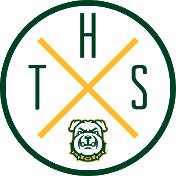 Letter of Recommendation FormPlease allow at least 3 weeks for the completion of your recommendation. If there is something specific the college or scholarship is requesting, please attach a copy of the posting/directions.Your Name: 			                             Grade:               ID:                                                       Today’s Date: 		Recommendation Due Date: 		 TUSD Email Address: 		                                                                          	What major/career do you intend to pursue and why? What specific courses at THS or outside of THS, or extracurricular activities have you taken/participated in that relate?What colleges are you applying to and why?Why do you feel you are best suited for this college/scholarship/position?How would you describe yourself using 5 positive adjectives? (Ex. Personality, Strengths, etc.)Besides academics, what do you most enjoy or find the most challenging?What hardship or obstacle have you overcome? How did you grow from the experience? (Ex. Poor semester grades due to serious illness).Describe something significant/special that you have done and how it has helped you and/or others?Please share your academic or extracurricular awards/accomplishments (include dates).Are you currently working or have you worked while in high school?Do you have family commitments that prevent you from volunteering, working, or participating in clubs and/or sports?Has anyone in your family graduated from a two/four year college?Describe any financial need you may have to attend college.What else would you like me to know about you that might make you stand out? Do you have special talents? Be creative!Be sure to check your TUSD email account. Your counselor may email you for follow up questions.